Проект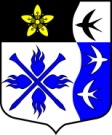 Ленинградская областьЛужский муниципальный районсовет депутатов Торковичского сельского поселенияЛужского муниципального районатретьего созыва                                                РЕШЕНИЕВ соответствии с Федеральным законом от 06.10.2003 № 131-ФЗ «Об общих принципах организации местного самоуправления в Российской Федерации», областным законом от 28.12.2018 № 147-оз «О старостах сельских населенных пунктов Ленинградской области и содействии участию населения в осуществлении местного самоуправления в иных формах на частях территорий муниципальных образований Ленинградской области» (далее - областной закон № 147-оз), Уставом муниципального образования Торковичское сельское поселение (далее - Устав), Совет депутатов муниципального образования Торковичское сельское поселение (далее – Совет депутатов)РЕШИЛ:Утвердить Положение об общественном совете части территории муниципального образования «Торковичское сельское поселение» (Приложение № 1). Утвердить Порядок выдвижения инициативных предложений и участия населения части территории Торковичского сельского поселения в их реализации, осуществления контроля реализации инициативных предложений (Приложение № 2).По предложению главы администрации муниципального образования Торковичское сельское поселение определить границы частей территорий муниципального образования Торковичское сельское поселение, где осуществляют свою деятельность общественные советы (Приложение № 3). Признать утратившим силу решение Совета депутатов от 13.05.2013 г. № 139 «Об утверждении Положения об организации деятельности старост, Общественных советов на территории Торковичского сельского поселения».Настоящее решение подлежит официальному опубликованию в газете Лужская правда и на официальном сайте Торковичского сельского поселения и вступает в силу после его официального опубликования.Глава Торковичского сельского поселения                         Н.А. Грауль                                              и.о.   председателя   совета депутатов                                                                                                                                                                             Приложение 1                                     от «____»_________ 2019 года № _____ПОЛОЖЕНИЕОб общественном совете части территории муниципального образования «Торковичское сельское поселение» Статья 1. Общие положения1. В своей деятельности общественный совет части территории муниципального образования «Торковичсчкое сельское поселение» (далее - общественный совет), руководствуется Федеральными законами, областными законами Ленинградской области, Уставом, муниципальными правовыми актами муниципального образования «Торковичское сельское поселение» , настоящим Положением. 2. Общественный совет работает на общественных началах и не является юридическим лицом, осуществляет самостоятельное делопроизводство. Общественный совет возглавляет председатель.		Статья 2. Порядок избрания общественного совета1. Организационную подготовку собрания (конференции) граждан части территории муниципального образования «Торковичское сельское поселение»  по вопросу избрания (переизбрания) общественного совета осуществляет Администрация.Собрание (конференция) граждан части территории муниципального образования «Торковичское сельское поселение»  проводится с участием Главы МО, депутата Совета депутатов, уполномоченного правовым актом председателя Совета депутатов на участие в собрании (конференции) граждан части территории муниципального образования «Торковичское сельское поселение» , главы Администрации или муниципального служащего Администрации, уполномоченного правовым актом Администрации на участие таком в собрании (конференции).   2. Члены общественного совета избираются на собрании (конференции) граждан части территории муниципального образования «Торковичского сельского поселения» сроком на срок 5 лет.3. Количество членов общественного совета должно быть нечетным и составлять не менее трех человек и не более семи человек.4. Собрание (конференция) граждан по избранию общественного совета назначается постановлением Главы МО. Информация о месте и времени проведения собрания граждан доводится до сведения населения через средства массовой информации, в том числе определенные как официальные источники опубликования муниципальных нормативных правовых актов муниципального образования «Торковичское сельское поселение»  и официальный сайт муниципального образования в течение 5 дней с даты назначения собрания (конференции) граждан по избранию общественного совета.5.  Кандидатуры членов общественного совета могут быть выдвинуты:1) населением части территории муниципального образования «Торковичское сельское поселение» ;2) по предложению органа территориального общественного самоуправления, действующего на соответствующей части территории муниципального образования «Торковичское сельское поселение» ;3) по предложению органов местного самоуправления муниципального образования « Торковичское сельское поселение» ;4) путем самовыдвижения.По предложению Совета депутатов в состав общественного совета может быть выдвинут староста, на территории которого осуществляет деятельность общественный совет.6. Членом общественного совета не может быть избрано лицо:1) замещающее государственную должность, должность государственной гражданской службы, муниципальную должность или должность муниципальной службы; 2) признанное судом недееспособным или ограниченно дееспособным; 3) имеющее непогашенную или неснятую судимость.7. Для ведения собрания (конференции) граждан избирается председатель и секретарь.8. Голосование проводится открыто по каждой кандидатуре отдельно. Решение принимается простым большинством голосов от присутствующих на собрании (конференции) граждан.9. Решения собрания (конференции) граждан оформляются протоколом, который подписывается председателем и секретарем собрания (конференции) по форме согласно приложению № 1 к настоящему Положению.Статья 3. Досрочное прекращение полномочий общественного совета, члена общественного совета.1. Деятельность члена общественного совета, председателя досрочно прекращается в случае:1) сложения полномочий члена общественного совета на основании личного заявления; 2) неисполнения два и более раза без уважительной причины полномочий члена общественного совета, перечень которых установлен пунктом 3 настоящей статьи; 3) утраты доверия; 4) переезда на постоянное место жительства за пределы части территории муниципального образования «Торковичское сельское поселение», на которой осуществляется его деятельность; 5) вступления в законную силу обвинительного приговора суда в отношении члена общественного совета; 6) смерти; 7) признания судом недееспособным или ограниченно дееспособным; 8) признания судом безвестно отсутствующим или объявления умершим; 9) призыва на военную службу или направления на заменяющую ее альтернативную гражданскую службу; 10) выезда за пределы Российской Федерации на постоянное место жительства; 11) прекращения гражданства Российской Федерации, прекращения гражданства иностранного государства - участника международного договора Российской Федерации, в соответствии с которым иностранный гражданин имеет право быть избранным в органы местного самоуправления, приобретения им гражданства иностранного государства либо получения им вида на жительство или иного документа, подтверждающего право на постоянное проживание гражданина Российской Федерации на территории иностранного государства, не являющегося участником международного договора Российской Федерации, в соответствии с которым гражданин Российской Федерации, имеющий гражданство иностранного государства, имеет право быть избранным в органы местного самоуправления.2. Деятельность члена общественного совета прекращается досрочно при неисполнении два и более раза без уважительной причины полномочий члена общественного совета. Уважительными причинами признаются: болезнь, командировка, отпуск, нахождение за пределами муниципального образования «Торковичское сельское поселение» .3. Деятельность общественного совета прекращается досрочно при принятии решения о неудовлетворительной работе общественного совета на ежегодном собрании (конференции) жителей части территории  муниципального образования «Торковичское сельское поселение» большинством голосов.  4. Досрочное переизбрание общественного совета, члена и председателя общественного совета осуществляется в порядке, предусмотренном для их избрания.Статья 4. Направления деятельности общественного совета1. Деятельность общественных советов, их полномочия направлены на выбор приоритетных проектов на основе инициативных предложений, на взаимодействие с органами местного самоуправления муниципального образования «Торковичское сельское поселение». 2. Направления деятельности общественного совета:1) содействие Администрации в подготовке и проведении собраний (конференций) граждан части территории муниципального образования «Торковичское сельское поселение» для выдвижения и отбора инициативных предложений, информировании граждан о проведении собраний (конференций), а также определения вида вклада граждан в реализацию инициативных предложений;2) содействие в оформлении финансового, трудового, материально-технического участия граждан и юридических лиц в реализации инициативных предложений; 3)  содействие в осуществлении фото- и(или) видеофиксации проведения собраний граждан части территории муниципального образования «Торковичское сельское поселение»  и заседаний общественных советов или заседаний общественных советов с участием населения части территории муниципального образования «Торковичское сельское поселение», осуществленной с соблюдений положений статьи 152.1. Гражданского кодекса Российской Федерации;4) обеспечение подготовки документов для направления инициативных предложений в Администрацию Торковичского сельского поселения для отбора в целях включения инициативных предложений в муниципальную программу (подпрограмму);5) информирование граждан о ходе реализации инициативных предложений, включенных в муниципальную программу, на всех стадиях;6)  участие в мониторинге качества выполняемых работ по реализации инициативных предложений, включенных в муниципальную программу (подпрограмму);7) участие в приемке работ и обеспечении сохранности результатов реализации инициативных предложений;8) информирование Администрации о проблемных вопросах реализации инициативных предложений (нарушение сроков при выполнении работ, некачественное исполнение и др.);9) привлечение жителей части территории к решению вопросов местного значения, исходя из интересов населения;10) взаимодействие с жителями части территории с целью выявления наиболее актуальных проблем в сфере благоустройства и иных вопросов местного значения. Статья 5. Порядок деятельности общественного совета и полномочия председателя общественного совета1. Общественный совет избирает из своего состава председателя открытым голосованием большинством голосов избранных членов общественного совета.2. Решение общественного совета об избрании председателя оформляется протоколом заседания общественного совета. Председатель общественного совета имеет удостоверение, которое подписывается Главой МО в соответствии с Приложением № 2 к настоящему Положению.3. Администрацией может производиться возмещение затрат, связанных с исполнением председателем и (или) членами общественного совета своих полномочий, в порядке и размере, установленных правовым актом Администрации.4. Заседания общественного совета созываются председателем общественного совета.5. Организация и проведение заседания обеспечивается председателем общественного совета.6. Заседание правомочно при участии в нем не менее половины членов общественного совета.7. При проведении заседания члены общественного совета имеют право:1) вносить предложения и замечания по повестке дня, порядку рассмотрения и существу обсуждаемых вопросов;2) выступать и голосовать по принимаемым решениям.8. Заседание проводится гласно. 9. Решения общественного совета  принимаются открытым голосованием членов общественного совета, присутствующих на заседании.Решение общественного совета считается принятым, если за него проголосовало более половины членов общественного совета, присутствующих на заседании.Решение общественного совета оформляется в виде протокола заседания.Решения общественного совета в недельный срок доводятся до сведения населения части территории муниципального образования «Торковичское сельское поселение» и органов местного самоуправления муниципального образования «Торковичское сельское поселение» .10. Полномочия председателя общественного совета:1) подписывает протоколы заседаний общественного совета;2) является официальным представителем общественного совета в органах местного самоуправления муниципального образования «Торковичское сельское поселение» .3) выполняет иные полномочия, предусмотренные нормативными правовыми актами Ленинградской области, нормативными правовыми актами муниципального образования «Торковичское сельское пеоселение»  и настоящим Положением.Статья 6. Полномочия общественного совета1. При осуществлении деятельности общественный совет в пределах направлений деятельности, установленных в статье 4 настоящего Положения::1) представляет интересы граждан, проживающих на подведомственной территории;2) доводит до сведения граждан информацию об изменениях в законодательстве, муниципальных правовых актах об участии населения в решении вопросов местного значения;4) содействует реализации муниципальных правовых актов муниципального образования «Торковичское сельское поселение» , направленных на улучшение условий жизни граждан; 5) обеспечивает исполнение решений, принятых на собраниях граждан; 6) формирует предложения для направления в органы местного самоуправления по вопросам, затрагивающих интересы жителей части территории муниципального образования «Торковичское сельское поселение» ; 7) взаимодействуют с депутатами Совета депутатов, Администрацией, Главой МО.Статья 7. Взаимодействие общественного совета с органами местного самоуправленияОт имени общественного Совета в вопросах его взаимодействия с органами местного самоуправления муниципального образования «Торковичское сельское поселение»  выступает председатель общественного совета.Председатель общественного совета:1) участвует в заседаниях Совета депутатов при обсуждении вопросов, затрагивающих интересы граждан, на части территории муниципального образования «Торковичское сельское апоселение», где осуществляет свою деятельность общественный совет (далее – подведомственная территория);2) по приглашению Администрации участвует в приемке работ по реализации инициативных предложений, включенных в муниципальную программу (подпрограмму);3) обращается с письменными и устными запросами, заявлениями и документами в органы местного самоуправления муниципального образования «Торковичское сельское поселение» , к руководителям предприятий, организаций, учреждений, от которых зависит решение того или иного вопроса, затрагивающего интересы граждан, проживающих на подведомственной территории.По письменным обращениям органы местного самоуправления муниципального образования «Торковичское сельское поселение»  в пределах своей компетенции обеспечивают содействие общественному совету в осуществлении его деятельности.Статья 8. Контроль за соответствием деятельности общественного совета действующему законодательству, муниципальным правовым актам1. Контроль за соответствием деятельности общественного совета действующему законодательству, муниципальным правовым актам осуществляется органами местного самоуправления муниципального образования «Торковичское сельское поселение»  посредством запроса ежеквартальной информации о деятельности общественного совета.Органы местного самоуправления муниципального образования «Торковичское сельское поселение» определяют содержание запрашиваемой информации и сроки её предоставления.Отчет о деятельности общественного совета размещается в официальных источниках опубликования нормативных правовых актов муниципального образования «Торковичское сельское поселение», а также на официальном сайте муниципального образования «Торковичское сельское поселение»   в сети «Интернет».2. Общественный совет ежегодно отчитывается о своей деятельности на собрании (конференции) жителей части территории муниципального образования «Торковичское сельское поселение».Решение о назначении  собрания (конференции) жителей для заслушивания ежегодного отчета общественного совета принимается главой Администрацией. Организационная подготовка такого собрания (конференции) осуществляется Администрацией. Работа общественного совета участниками собрания (конференции) признается удовлетворительной либо неудовлетворительной. Если работа общественного совета признана неудовлетворительной, то участники собрания (конференции) вправе поставить вопрос о досрочном прекращении деятельности общественного совета. Также участники собрания (конференции)  могут дать срок общественному совету для устранения выявленных недостатков. Жители части территории муниципального образования «Торковичское сельское поселение» , где осуществляет свою деятельность общественный совет, путем направления в Администрацию заявления, подписанного не менее чем 20 процентами от числа жителей части территории муниципального образования «Торковичское сельского поселения» , вправе потребовать предоставления досрочной информации о деятельности общественного совета. Администрация осуществляет предоставление такой информации в течение 10-ти календарных дней со дня поступления заявления.                                                                                                Приложение № 1 										к ПоложениюПРОТОКОЛ Собрания (конференции) граждан об избрании общественного совета части территории муниципального образования «Торковичское сельское поселение»Дата проведения собрания: «     » Адрес проведения собрания: Время начала собрания:      час.        мин.Время окончания собрания:      час.       мин.Количество присутствующих: _____Кандидатуры:_______________(ФИО)Повестка собрания:_____________________________________________________Ход собрания:_________________________________________________________(описывается ход проведения собрания с указанием вопросов рассмотрения;выступающих лиц и сути их выступления по каждому вопросу; принятых решений по каждому вопросу; количества проголосовавших за, против, воздержавшихся)Итоги голосования и принятые решения:Председатель собрания                                       подпись                                                     Ф.И.О.Секретарь собрания                                             подпись                                                                                                                                          Приложение № 2 к ПоложениюОбразец удостоверения председателя общественного совета части территории муниципального образования «Торковичское сельское поселение»                                                                                       Приложение № 3к решению Совета депутатовот  «____» __________ . №  ____Порядок выдвижения инициативных предложений и участия населения части территории Торковичского сельского поселения  в их реализации, осуществления контроля реализации инициативных предложений1. Выборы (выдвижение) инициативных предложений для направления инициативных предложений в Администрацию в целях включения их в муниципальную программу (подпрограмму), определение видов вклада граждан/юридических лиц в реализацию инициативных предложений, выборы представителей для участия в реализации инициативных предложений и контроле за их реализацией осуществляются:- на собрании (конференции) граждан сельского населенного пункта муниципального образования «Торковичское сельское поселение» с участием старосты, где он назначен;- на собрании (конференции) граждан части территории муниципального образования «Торковичское сельское поселение» и заседании общественного совета части территории или на заседании общественного совета с участием населения части территории (далее – собрание /заседание).2. Инициативные предложения выдвигаются в период, определенный в уведомлении Администрации, размещаемом на официальном сайте  муниципального образования «Торковичское сельское поселение» , о начале отбора инициативных предложений для включения в муниципальную программу (далее – Уведомление). Уведомление также направляется старостам, председателям общественных советов.3. Дата и место собрания/заседания  определяется старостой, общественным советом по согласованию с Администрацией.4. На собрании/заседании может быть выбрано как одно, так и несколько инициативных предложений. По итогам проведения собрания/заседания оформляется протокол по форме № 1 или № 2 согласно Приложению № 1 настоящему Порядку.5. В целях участия в отборе для включения инициативных предложений в муниципальную программу (подпрограмму) инициативные предложения, выбранные на собрании/заседании, направляются в Администрацию, в порядке, установленном правовым актом Администрации.6. Инициативные предложения, выбранные на собрании/заседании, для направления в Администрацию должны содержать документы, подтверждающие привлечение внебюджетных финансовых ресурсов и (или) материально-технических ресурсов населения и (или) юридических лиц (индивидуальных предпринимателей), и (или) трудовых ресурсов населения (гарантийные документы, платежные поручения, сметы по трудовому участию). 7.    Инициативные предложения могут включать в себя следующие виды объектов и работ: а) объекты жилищно-коммунальной инфраструктуры, находящиеся в муниципальной собственности;б) автомобильные дороги, находящиеся в муниципальной собственности и придомовые территории; в) муниципальные объекты физической культуры и спорта; г) детские площадки; д) благоустройство и содержание мемориальных мест, мест погребения; е) объекты размещения бытовых отходов и мусора; ж) объекты благоустройства и озеленения территории; з) организация, благоустройство и содержание мест массового отдыха населения; и) организация освещения улиц, установка указателей с названиями улиц и номерами домов; к) обеспечение первичных мер пожарной безопасности;л) иные виды объектов и работ, направленные на решение вопросов местного значения. 8. Инициативное предложение реализуется в течение одного финансового года с момента включения в муниципальную программу (подпрограмму). 9. Контроль за выполнением работ и реализацией инициативных предложений (проектов), включенных в муниципальную программу (подпрограмму), осуществляется Администрацией.10. Староста, общественные советы вправе инициировать реализацию инициативных предложений, не включённых в муниципальную программу (подпрограмму), посредством привлечения иных внебюджетных источников финансирования (реализации). Непосредственная реализация таких инициативных предложений осуществляется по согласованию с Администрацией, в порядке установленном Администрацией. 11. Администрация осуществляет консультационное сопровождение, оказывать организационную и иную помощь старосте, общественному совету в подготовке необходимой документации, в порядке, установленном правовым актом Администрации.                                                                                                Приложение № 1                                                                                                   к ПорядкуПРОТОКОЛсобрания граждан части территории муниципального образования «Торковичское сельское поселение , заседания общественного совета части территории муниципального образования «Торковичское сельское поселение» (заседания общественного совета с участием населения части территории муниципального образования «Торковичское сельское поселение»  о выдвижении инициативных предложений и определении видов вклада граждан/юридических лиц в реализацию инициативных предложенийДата проведения собрания: «___»___________20___г.Адрес проведения собрания:_______________________________________Время начала собрания:_____час. _____мин.Время окончания собрания:_____час. _____мин.Количество граждан, присутствующих на собрании (чел):Состав общественного совета (ФИО, номер телефона):Приглашенные лица: Осуществляется фото/видео - фиксация: ФИО (номер телефона)Повестка собрания:_____________________________________________________Ход собрания:_________________________________________________________(описывается ход проведения собрания с указанием вопросов рассмотрения;выступающих лиц и сути их выступления по каждому вопросу; принятых решений по каждому вопросу; количества проголосовавших за, против, воздержавшихся)Итоги собрания и принятые решения:Председатель собрания____________________ (ФИО)                                                                                   (подпись)Секретарь собрания_______________________ (ФИО)                                                                                        Приложение № 4к решению Совета депутатовот  «____» __________ . №  _____ГРАНИЦЫчастей территории Торковичского сельского поселения, на которых осуществляетсвою деятельность общественный совет« 22 » марта 2019 года№ 167 Об   участии населения в осуществлении местного самоуправления в иных формах на частях территорий муниципального образования «Торковичское сельское поселение»УДОСТОВЕРЕНИЕ № ____________________________________________________________________(фамилия, имя, отчество)является председателем общественного совета части территории муниципального образования «Торковичское сельское поселение »  №____Глава муниципального образования «Торковичское сельское поселение»________________________________М.П.    (подпись)                   ФИО    Действительно    с «__» _______ 20__года			    по «__» ______ 20__года    продлено до ________________    продлено до ________________№ п/пНаименованиеИтоги собрания и принятые решения1Наименования инициативных предложений, которые обсуждались на собрании (конференции) граждан2Наименования инициативных продолжений, выбранных для направления в Администрацию _________(способ голосования) с указанием адреса (адресов) реализации 3Предполагаемая общая стоимость реализацииинициативного предложения (проекта) (руб.):1…2…4Предполагаемая сумма вклада граждан в реализацию выбранных инициативных предложений (руб.):1…2…5Предполагаемая сумма вклада юридических лиц, индивидуальных предпринимателей в реализацию выбранных инициативных предложений (руб.):1…2…6Не денежный вклад населения в реализацию инициативного предложения (трудовое участие, материалы, техника и др.):…7.Состав представителей для осуществления контроля за реализацией инициативных предложений Другие вопросы№ части территорииНаименование сельских населенных пунктов, в границах которых осуществляет свою деятельность общественный совет (описание границ)Количество членов общественного совета1.Д. Петрушина Гора, д. Песочный мох, д. Овиновичи5